УТВЕРЖДАЮ _________________ генеральный директорФонда регионального развитияРеспублики Бурятияот « __»________ 2022 года №	КОНКУРСНАЯ ДОКУМЕНТАЦИЯО проведении отрытого конкурса на оказание комплекса услуг по предоставлению мебели и оборудования, разработке мультимедийного контента и организации участия Республики Бурятия в работе VII Восточного экономического форума (презентация экспозиции Республики Бурятия на выставке «Улица Дальнего Востока»).(г. Владивосток)г. Улан-Удэ2022 годПРИЛОЖЕНИЕНастоящая конкурсная документация подготовлена на основе положений действующего законодательства, Гражданского кодекса Российской Федерации, Положения о закупках товаров, выполнении работ, оказания услуг для нужд некоммерческой организации «Фонд регионального развития Республики Бурятия» (далее - Положение о закупках) и регулирует проведение конкурса на оказание комплекса услуг по предоставлению мебели и оборудования, разработке мультимедийного контента и организации участия Республики Бурятия в работе VII Восточного экономического форума (презентация экспозиции Республики Бурятия на выставке «Улица Дальнего Востока»).Участие Республики Бурятия в работе VII Восточного экономического форума (презентация экспозиции Республики Бурятия на выставке «Улица Дальнего Востока») направлено на продвижение инвестиционного потенциала Республики Бурятия, презентации культурных традиций и национальной самобытности Республики Бурятия.Конкурс является открытым по составу участников.Начальная (максимальная) цена договора составляет: 12 000 000 (двенадцать миллионов) рублей 00 копеек.Валюта, используемая для формирования цены договора и расчетов с поставщиками (исполнителями, подрядчиками): Российский рубль.ТЕРМИНЫ, ИСПОЛЬЗУЕМЫЕ В КОНКУРСНОЙ ДОКУМЕНТАЦИИОпределение поставщика (подрядчика, исполнителя) - совокупность действий, которые осуществляются заказчикам (уполномоченным органом) в порядке, установленном Положением о закупках, начиная с размещения извещения об осуществлении закупки товара, работы, услуги, в случаях с направления приглашения принять участие в определении поставщика (подрядчика, исполнителя) и завершаются заключением договора.Открытый конкурс (далее - Конкурс) - способ определения поставщика (подрядчика, исполнителя), при котором информация о закупке сообщается заказчиком неограниченному кругу лиц путем размещения на официальном сайте Заказчика, о проведении открытого конкурса и к участникам закупки предъявляются единые требования (далее конкурс).Заказчик - организатор конкурса - Фонд регионального развития Республики Бурятия (далее - ФРР РБ), осуществляющий функции:по разработке технического задания;обеспечению и подготовке и опубликование (размещение) на официальном сайте ФРР РБ и в средствах массовой информации документов о проведении Конкурса и его результатов;принимает и регистрирует заявки, представленные на Конкурс;осуществляет организационно-техническое обеспечение Конкурса.Договор - гражданско-правовой договор, предметом которого являются поставка товара, выполнение работы, оказание услуги.2.7. Конкурсная комиссия - коллегиальный орган, созданный Заказчиком для проведения конкурсных процедур в порядке, предусмотренном Положением о закупках товаров, выполнении работ, оказания услуг для нужд некоммерческой организации «Фонд регионального развития Республики Бурятия».Конкурсная документация - документация, утвержденная заказчиком, содержащая сведения о конкурсе. Конкурсная документация включает перечень частей, разделов, подразделов и форм, а также изменения и дополнения.Участник Конкурса - любое физическое или юридическое лицо независимо от его организационно-правовой формы, формы собственности, места нахождения и места происхождения капитала, за исключением юридического лица, местом регистрации которого является государство или территория, включенные в утверждаемый в соответствии с подпунктом 1 пункта 3 статьи 284 Налогового кодекса Российской Федерации перечень государств и территорий, предоставляющих льготный налоговый режим налогообложения и (или) не предусматривающих раскрытия и предоставления информации при проведении финансовых операций (офшорные зоны) в отношении юридических лиц (далее - офшорная компания), или любое физическое лицо, в том числе зарегистрированное в качестве индивидуального предпринимателя.Заявка на участие в открытом конкурсе (далее - Заявка) - документальное подтверждение участника закупки его согласия участвовать в конкурсе на условиях, указанных в извещении о проведении открытого конкурса и конкурсной документации, поданное в срок и по форме, которые установлены конкурсной документацией.ТРЕБОВАНИЯ К УЧАСТНИКАМ ЗАКУПКИУчастник Конкурса должен соответствовать следующим требованиям:непроведение ликвидации участника закупки - юридического лица и отсутствие решения арбитражного суда о признании участника закупки - юридического лица или индивидуального предпринимателя несостоятельным (банкротом) и об открытии конкурсного производства;неприостановление деятельности участника закупки в порядке, установленном Кодексом Российской Федерации об административных правонарушениях, на дату подачи заявки на участие в закупке;отсутствие между участником закупки и заказчиком конфликта интересов, под которым понимаются случаи, при которых руководитель заказчика, член комиссии по осуществлению закупок (конкурсной комиссии), руководитель Договорной службы заказчика, Договорный управляющий состоят в браке с физическими лицами, являющимися выгодоприобретателями, единоличным исполнительным органом хозяйственного общества (директором, генеральным директором, управляющим, президентом и другими), членами коллегиального исполнительного органа хозяйственного общества, руководителем (директором, генеральным директором) учреждения или унитарного предприятия либо иными органами управления юридических лиц-участников закупки, с физическими лицами, в том числе зарегистрированными в качестве индивидуального предпринимателя - участниками закупки либо являются близкими родственниками (родственниками по прямой восходящей и нисходящей линии (родителями и детьми, дедушкой, бабушкой и внуками), полнородными и неполнородными (имеющими общих отца или мать) братьями и сестрами), усыновителями или усыновленными указанных физических лиц. Под выгодоприобретателями для целей настоящей статьи понимаются физические лица, владеющие напрямую или косвенно (через юридическое лицо или через несколько юридических лиц) более чем десятью процентами голосующих акций хозяйственного общества либо долей, превышающей десять процентов в уставном капитале хозяйственного общества;отсутствие недоимки по налогам, сборам, задолженности по иным обязательным платежам в бюджеты системы бюджетной системы Российской Федерации (за исключением сумм, на которые предоставлены отсрочка, рассрочка, инвестиционный налоговый кредит, которые реструктурированы в соответствии с законодательством Российской Федерации, по которым имеется вступившее в силу решение суда о признании обязанности заявителя по уплате этих сумм исполненной или которые признаны безнадежными к взысканию в соответствии с законодательством Российской Федерации о налогах и сборах) за прошедший календарный год, размер которых превышает двадцать пять процентов балансовой стоимости активов Участника, по данным бухгалтерской отчетности за последний отчетный период;отсутствие у Участника Конкурса, руководителя Участника Конкурса судимости за преступления в сфере экономики, а также неприменение в отношении указанных физических лиц наказания в виде лишения права занимать определенные должности или заниматься определенной деятельностью, которые связаны с выполнением строительно-монтажных работ, и административного наказания в виде дисквалификации. участник Конкурса должен отсутствовать в реестре недобросовестных поставщиков;обладать необходимыми лицензиями или свидетельствами на предоставляемое оборудование и мебель, программное обеспечение, в соответствии с действующим законодательством Российской Федерации. Данное требование распространяется и на субподрядные организации.Участник Конкурса вправе привлечь к исполнению договора субпоставщиков (соисполнителей, субподрядчиков) в случае, если это допускается условиями договора, либо, если в договоре данный вопрос не урегулирован, если это допускается положениями Гражданского кодекса Российской Федерации для соответствующего предмету договора виду гражданско-правового договора.ВНЕСЕНИЕ ИЗМЕНЕНИЙ В КОНКУРСНУЮ ДОКУМЕНТАЦИЮЗаказчик вправе принять решение о внесении изменений в конкурсную документацию не позднее, чем за три календарных дня до даты окончания срока подачи заявок на участие в открытом конкурсе. Изменение объекта закупки не допускаются.В течение одного календарного дня с даты принятия указанного решения такие изменения размещаются заказчиком на официальном сайте Заказчика. При этом срок подачи заявок на участие в открытом конкурсе должен быть продлен таким образом, чтобы с даты размещения таких изменений до даты окончания срока подачи заявок на участие в открытом конкурсе этот срок составлял не менее чем три календарных дня.УСЛОВИЯ ПРОВЕДЕНИЯ ОТКРЫТОГО КОНКУРСАУчастник закупок подает конкурсную заявку в письменной форме в запечатанном конверте или по электронной почте с последующей досылкой почтой либо нарочно всех документов. Все листы конкурсной заявки должны быть прошиты, пронумерованы и скреплены печатью участника закупок и подписаны участником закупок или лицом, уполномоченным таким участником закупок. Участник закупок вправе подать только одну конкурсную заявку.Прием заявок и Концепций участников Конкурса проводится до 17 часов 00 минут по местному времени 20 июля 2022 года по адресу: г. Улан-Удэ, ул. Борсоева, 19Б, оф. 510, info@frr-rb.ru. Координатор Пермякова Александра Игоревна, телефон +7 (914)055 50 55 e-mail: a.permyakova@frr-rb.ruУчастниками Конкурса могут выступать физические и юридические лица. Участник открытого конкурса вправе подать заявку на участие в открытом конкурсе в любое время с момента размещения извещения о его проведении до предусмотренных в п. 5.1. Конкурсной документации даты и времени окончания срока приема заявок на участие в открытом конкурсе.Участник открытого конкурса, подавший заявку на участие в открытом конкурсе, вправе отозвать данную заявку не позднее даты и времени окончания срока подачи заявок на участие в открытом конкурсе в электронной форме, направив об этом уведомление Заказчику.Участники Конкурса представляют Заявки по форме согласно Приложению №5, соответствующие требованиям Технического задания на оказание комплекса услуг по предоставлению мебели и оборудования, разработке мультимедийного контента участия и организации участия Республики Бурятия в работе VII Восточного экономического форума Республики Бурятия на выставке «Улица Дальнего Востока» проводимой в рамках ВЭФ-2022 (далее - Техническое задание), согласно Приложению № 1 к настоящей Конкурсной документации.Участники Конкурса представляют в составе Заявки документы, подтверждающие соответствие требованиям, установленным п. 3.1 настоящей Конкурсной документации. Участники Конкурса представляют в составе Заявки ценовое предложение. Ценовое предложение Участника не может превышать начальную (максимальную) цену договора, указанную в п. 1.4 Конкурсной документации.Участник Конкурса подает заявку на участие в Конкурсе с приложением необходимых документов лично, либо направляет по почте. Допускается направление Заявки по электронной почте, с применением средств защиты информации, с обязательным предоставлением оригинала Заявки не позднее трех календарных дней после вскрытия конвертов.Организатор оставляет за собой право не принимать к рассмотрению Заявки, поступившие по истечении срока подачи заявок.Организатор имеет право отклонить Заявку победителя Конкурса, поступившую по электронной почте и не представленную в срок, указанный в п. 5.8.КОНКУРСНАЯ КОМИССИЯ, КРИТЕРИИ И ПОРЯДОК
КОНКУРСНОГО ОТБОРАВ целях осуществления мероприятий, связанных с проведением Конкурса, рассмотрения представленных для участия в Конкурсе документов и обеспечения равных условий всем участникам Конкурса создается конкурсная комиссия.Состав Конкурсной комиссии утверждается приказом Фонда регионального развития Республики Бурятия.Заседания конкурсной комиссии проводит председатель комиссии.Конкурсная комиссия вправе принимать решения в случае присутствия на заседании не менее 2/3 членов комиссии.Решение конкурсной комиссии принимаются открытым голосованием простым большинством голосов от присутствующих членов. В случае равенства голосов, голос председателя конкурсной комиссии является решающим. Решение конкурсной комиссии является окончательным и обсуждению не подлежит.Участник открытого конкурса не допускается к участию в открытом конкурсе в случае непредоставления информации, предоставления неполной информации или предоставления недостоверной информации;В случае, если по результатам рассмотрения и оценки заявок на участие в открытом конкурсе комиссия приняла решение об отказе в допуске к участию в таком конкурсе всех участников закупки, подавших заявки на участие в нем, открытый конкурс признается несостоявшимся.Конкурсный отбор осуществляется в II этапа:- I этап - Организатором Конкурса в течение одного рабочего дня после окончания срока приема заявок осуществляется отбор заявок участников, которые соответствуют требованиям конкурса и требованиям технического задания;II этап - конкурсной комиссией осуществляется оценка отобранных заявок в соответствии с пунктом 6.11. настоящего Положения и определение победителя по максимальной суммарной балльной величине.Организатор вправе затребовать от участников Конкурса дополнительные разъяснения представленных ими заявок. По результатам I этапа рассмотрения заявок, организатор направляет участникам Конкурса по электронной почте уведомления о соответствии/несоответствии заявок конкурсной документации.В случае принятия отрицательного решения, организатор направляет по электронной почте уведомление с указанием критериев несоответствия заявок конкурсной документации.Конкурсная комиссия, в соответствии с конкурсной документацией, рассматривает полученные заявки. Вскрытие заявок 20 июля 2022 года. Конкурсная комиссия подводит итоги Конкурса и определяет победителя Конкурса в срок не позднее пяти календарных дней после окончания срока приема заявок.Поступившие на Конкурс заявки оцениваются конкурсной комиссией по 5-бальной шкале по следующим критериям:предлагаемый срок оказания услуг, указанных в Техническом задании (Приложение №1 к настоящей Конкурсной документации);опыт участия в ВЭФ;практический опыт (учитывается опыт работы по аналогичным исполненным контрактам и договорам);цена услуг по договору.Указанные критерии имеют свой удельный вес в оценке участников:предлагаемый срок оказания услуг - 20%;опыт участия в ВЭФ - 10%;практический опыт (учитывается опыт работы по аналогичным исполненным контрактам и договорам) – 40%;Цена за услуги - 30%.По каждому блоку по оцениваемым критериям выводится средняя арифметическая, которая умножается на удельный вес соответствующего блока, после чего из сумм полученных значений складывается итоговая оценка.Победителем Конкурса признается участник Конкурса, чья Заявка получает наибольшее количество баллов.Решение конкурсной комиссии оформляется протоколом. Протокол подписывается председателем и секретарем конкурсной комиссии.Результаты Конкурса направляются по электронной почте всем участникам прошедшим I этап Конкурса не позднее 5 календарных дней с момента определения победителя Конкурса и размещаются на официальном сайте Заказчика.ЗАКЛЮЧЕНИЕ ДОГОВОРА ПО РЕЗУЛЬТАТАМ КОНКУРСАПо результатам открытого конкурса договор заключается с победителем конкурса, заявка которого на участие в этом конкурсе признана соответствующей требованиям, установленным документацией и (или) извещением о закупке.Форма договора приведена в Приложении №6 к настоящей Конкурсной документации.В течение трех календарных дней с даты размещения заказчиком на официальном сайте протокола итогов конкурса, победителю открытого конкурса направляется проект договора.В течение двух календарных дней победитель открытого конкурса подписывает договор. В течение трех календарных дней заказчик подписывает указанный договор.Победитель открытого конкурса признается заказчиком уклонившимся от заключения договора в случае, если он в срок не направил заказчику подписанный проект договора, или не направил протокол разногласий.В случае, если победитель открытого конкурса признан уклонившимся от заключения договора, заказчик вправе заключить договор с участником такого конкурса, заявке которого присвоен второй номер. Этот участник признается победителем такого конкурса, и в проект договора, прилагаемый к документации и (или) извещению о закупке, заказчиком включаются условия исполнения данного договора, предложенные этим участником. Проект договора должен быть направлен заказчиком этому участнику в срок, не превышающий трех дней с даты признания победителя такого конкурса уклонившимся от заключения договора. При этом заказчик вправе обратиться в суд с требованием о возмещении убытков, причиненных уклонением от заключения договора.ПРИЛОЖЕНИЕ №1 – ТЕХНИЧЕСКОЕ ЗАДАНИЕ НА ОКАЗАНИЕ КОМПЛЕКСА УСЛУГ по предоставлению мебели и оборудования, РАЗРАБОТКЕ мультимедийного контента И ОРГАНИЗАЦИИ УЧАСТИЯ РЕСПУБЛИКИ БУРЯТИЯ В ВЫСТАВКЕ «УЛИЦА ДАЛЬНЕГО ВОСТОКА» В РАМКАХ ВОСТОЧНОГО ЭКОНОМИЧЕСКОГО ФОРУМА – 2022Место оказания услуг: г. Владивосток, о. Русский, п-ов Саперный, в районе пос. Аякс, 10, выставочный павильон «Республика Бурятия».Наименование, состав и объем выполнения работ:ПРИЛОЖЕНИЕ №2 – СПЕЦИФИКАЦИЯ МЕБЕЛИ ПРИЛОЖЕНИЕ №3 – СПЕЦИФИКАЦИЯ ОБОРУДОВАНИЯВходная группа ТуризмИнвест проектыЗона культурыОжившие полотнаГостиная губернатора Улица экраныТехническая зона ЦВМИнтерактивный комплекс 1. ЭнерготехномашИнтерактивный комплекс 2  ООО БТКИнтерактивный комплекс.  Улан-Удэнское приборостроительное производственное объединениеПРИЛОЖЕНИЕ №4 – ТЕХНИЧЕСКОЕ ЗАДАНИЕ НА РАЗРАБОТКУ МУЛЬТИМЕДИЙНОГО КОНТЕНТА Светодиодные экраны на улице:Заказчик определяет задание на разработку контента и основной функционал в рамках перечисленных технических возможностейСоздание не менее 1 (одного) презентационного видеоролика, являющегося визуальной визитной карточкой Республики Бурятия.Осуществление съемки в  Республике Бурятия  (места сьемки определяются по согласованию с заказчиком). Анимированная заставка с логотипом заказчика перед началом видеоролика и в конце. Этапы работ. - создание концепции видеоролика и подготовка визуального ряда видеоролика в рамках единой стилистики проекта и согласование с заказчиком; - проведение оригинальной видеосъемки объектов Республики Бурятия, с использованием современного профессионального кинооборудования RED One/ RED Dragon; - использование осветительного оборудования при необходимости; - создание элементов 2D графики и анимированной заставки в рамках создания видеоролика; - приобретение прав на музыкальное произведение для его использования в видеоролике; - подбор дикторов и озвучивание видеоролика на русском языке, английском языке;
- применение цветокоррекции в видеоролике при необходимости;
- готовый видеоролик передается заказчику.
Технические характеристики создаваемого видеоролика:
- формат видеоматериала – не ниже FULL HD (1920x1080);
- расширение видеофайла, кодировщик – MP4;
- соотношение сторон 16:9 без полей;
- хронометраж видеоролика не менее 2 и не более 10 минут.
- закадровый текст должен соответствовать видеоряду и начитываться профессиональным диктором на русском языке, английском языке;
- видеоролик должен иметь музыкальное оформление;
- технические характеристики звука (формат, битрейт и т.д.) – стерео 48 КГц 16 бит; - монтаж видеоролика производится с использованием профессиональных лицензионных программ;
- видеоролик должен быть записан в нескольких форматах, и пригоден для размещения в информационно-телекоммуникационной сети «Интернет», социальных сетях, телевидении. Требуемые технические характеристики оборудования должны быть не хуже:Примерный внешний вид комплекса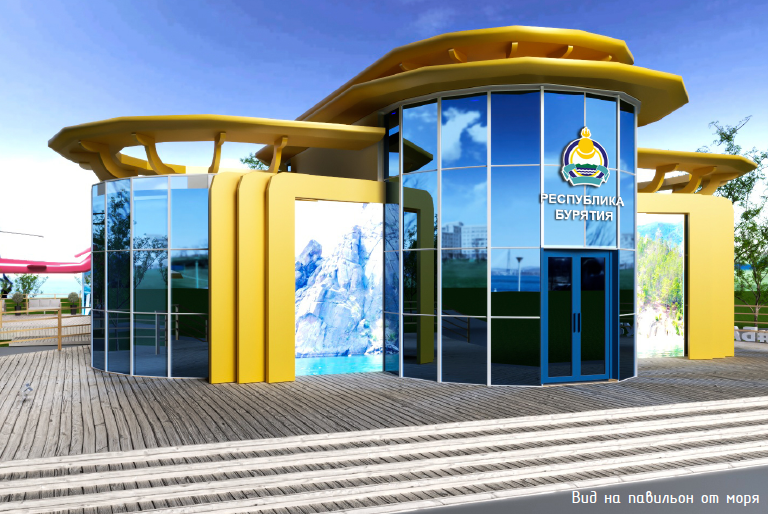  Интерактивный комплекс «Туризм»Примерная механика взаимодействия: Посетитель видит перед собой 4 led экрана с туристическими достопримечательностями Республики Бурятия. В центре зала находятся VR гарнитуры.  При погружении в виртуальное пространство посетитель может попасть в меню выбора объектов или мест для путешествия по Республики Бурятия. Есть возможность прогулки по 3 д панорамным видам Республики Бурятия, обзор 360 градусов, обзоры площадок лучших мест Республики Бурятия. Другие участники - зрители могут видеть погружение и прогулку на экранах, находящихся по четырем сторонам комнаты. Основной функционал программного обеспеченияИнтерактивный комплекс “Хунну” ТЕХНИЧЕСКОЕ ЗАДАНИЕ на выполнение работа по демонстрации презентации «Хунну. Погружение в эпоху» Настоящее Техническое задание определяет перечень, требования по качеству, объемы и сроки выполнения работ по демонстрации интерактивной мультимедийной презентации на базе технологии интерактивной настенной проекции с условным названием «Хунну. Погружение в эпоху» (далее по тексту  «Презентация»).Функциональные требования к ПрезентацииПрезентация предназначена для демонстрации в составе инсталляции выставочной экспозиции Заказчика. Инсталляция для демонстрации Презентации состоит из следующих компонентов: (а) холст, выполненный из материала, подходящего для проецирования изображений на него, с нанесенными графическими объектами (далее по тексту - «Баннер»), который смонтирован на конструктив. Максимальный размер интерактивной настенной проекции – 2200 мм х 1370 мм.(б) комплект Оборудования для демонстрации Презентации, чьи технические характеристики, не ниже следующих: (1) интерактивные ультракороткофокусный проектор с настенным креплением – 1 шт.технология: LCD: 3х0.67" P-Si TFT;контрастность: не менее 16 000:1;яркость: не менее 4400 ANSI Lm;разрешение: не менее UWXGA (1920 х 1200);интерактивное изображение на любой поверхности;функция распознавания прикосновений пальцев;(2) источник сигнала (ПК)  - 1 шт.процессор Intel Core i7-8700 3.2 ГГц;оперативная память DDR4 16 Гб 2133 МГц;видеокарта NVIDIA GeForce GTX 1050Ti .(3) комплект коммутационного оборудования (соединительные кабели HDMI-HDMI, USB 2.0) – 1 компл.(в) усиленный конструктив для крепления Баннера и Оборудования. Изготовление и монтаж конструктива не являются предметом настоящего Договора и Технического задания. Вышеуказанные работы выполняет подрядчик, осуществляющий застройку выставочной экспозиции.Принцип работы инсталляции: при прикосновении пользователя к графическим элементам, изображенным на Баннере, запускается анимационный видеоролик, соответствующий выбранному элементу. Интерактивные зоны не должны пересекаться.Локализация интерфейса: русский язык.Ожившие полотна Механика взаимодействия: Посетитель видит не сенсорный экран, на котором демонстрируются видеоролики в цикле; Это могут быть фото и реплики на картины художников РБ; Видео может быть дополнено графическим сопровождением, текстом или анимацией; Среднее время взаимодействия до 6 минут; Возможно групповое взаимодействие 1 человек; Приложение разрабатывается на языке JavaScript (используя различные фреймворки и библиотеки), с использованием 2D графики и анимации; Без аудио. Заказчик может изменить задание на разработку контента и основной функционал в рамках перечисленных технических возможностей.Требуемые технические характеристики оборудования должны быть не хуже: ВидеоэкранПримерный внешний вид комплекса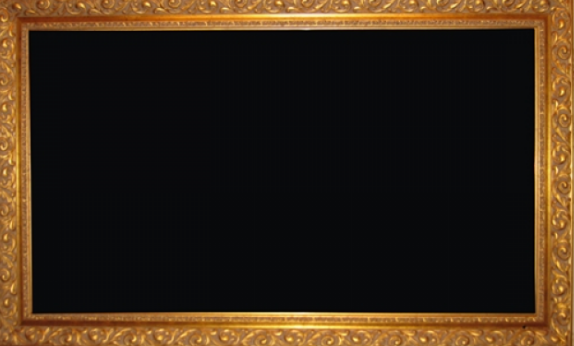 Основной функционал программного обеспеченияАудиогид (Монофон)Требуемые технические характеристики оборудования должны быть не хуже: ВидеоэкранМини-пкМонофонПримерный внешний вид комплекса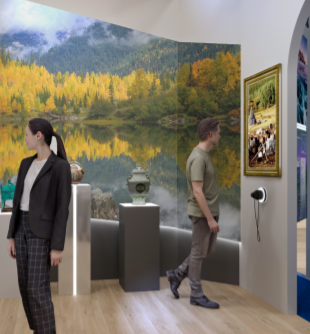 Интерактивный комплекс “Энерготехномаш”Презентация предназначена для демонстрации высокого потенциала импортозамещения, выпускаемой продукции заводом «Энерготехномаш», в составе инсталляции выставочной экспозиции Заказчика. Инсталляция для демонстрации Презентации состоит из следующих интерактивных программно- аппаратных решений: Led экран размером 4*3 метра, который смонтирован на стену павильона, четырех тумб с механическими фиджтл устройствами в виде рулей - вентилей, которые имеют  микроконтроллеры, сканеры и датчики для управления интерактивной водо-запорной арматурой. При взаимодействии посетителя с этими рулями – агрегаторами происходит изменение характеристик, выводимых на экраны, которые объясняют и показывают достоинства производимой продукции «Энерготехномаша». Интерактивный комплекс   Байкальский текстильный комбинат по производству шерстяной, гребенной пряжи и переработки шерстиПрезентация предназначена для демонстрации выпускаемой продукции Байкальским Текстильным комбинатом в составе инсталляции выставочной экспозиции Заказчика. Инсталляция для демонстрации Презентации состоит из следующих интерактивных программно-аппаратных решений: Смонтированное панно шерстяных нитей в виде единого проекционного полотна на стене павильона, проекторы в подвесе для проецирования, аудио-визуальный контент, являющийся 3D проекцией, стеллажи и полки для продукции комбината.  Проецирование, видео мэппинг может иметь свойство интерактивности по желанию заказчика. Создание концепции видеоролика и подготовка визуального контента согласовывается с заказчиком.Интерактивный комплекс   АО «Улан-Удэнское приборостроительное производственное объединение»Презентация предназначена для демонстрации выпускаемой продукции АО «Улан-Удэнское приборостроительное производственное объединение» в составе инсталляции выставочной экспозиции Заказчика. Инсталляция для демонстрации Презентации состоит из следующих интерактивных программно аппаратных решений:  Led экран размером 5*3 метра, который смонтирован на стену павильона, четырех тумб с выкладкой товаров, производимых производственным объединением, планшетом на рельсовой опоре. При перемещении планшета на планшете выводится информация с основными техническими характеристиками объекта. На светодиодном экране происходит запуск имиджевого ролика или презентации о выбранной продукции. Концепция демонстрации продукции согласовывается с производителем и заказчиком.Интерактивный комплекс “Инвестиционные проекты”/Карта природных ресурсов регионаМеханика взаимодействия: Посетитель видит экран, демонстрирующий сферы инвестиционных проектов Республики Бурятия, инфографику о привлекательности региона. На экране может демонстрироваться имиджевый видеоролик, с красивейшими видами Бурятии. Также возможно вывести карту региона с нанесением основных мест добычи полезных ископаемых (располодение предприятий сферы). Экран, расположенный на уровне глаз человека, является сенсорным и предназначен для демонстрации интерактивной презентации Инвестиционных проектов и перспективных направлений РБ. Среднее время взаимодействия до 6 минут; Возможно групповое взаимодействие до 2 человек; Приложение разрабатывается на языке JavaScript (используя различные фреймворки и библиотеки), с использованием  2D графики и анимации; Без аудио. Заказчик может изменить задание на разработку контента и основной функционал в рамках перечисленных технических возможностей.Требуемые технические характеристики оборудования должны быть не хуже: ВидеоэкранСенсорный экранСервер(встроенный комьютер) Основной функционал программного обеспеченияПРИЛОЖЕНИЕ №5 – ФОРМА ЗАЯВКИ ФОРМАзаявки на участие в конкурсе на оказание комплекса услуг по предоставлению мебели и оборудования, разработке мультимедийного контента и организации участия Республики Бурятия в работе VII Восточного экономического форума (презентация экспозиции Республики
Бурятия на выставке «Улица Дальнего Востока»)СВЕДЕНИЯ ОБ УЧАСТНИКЕ (ФИЗИЧЕСКОМ ЛИЦЕ):Фамилия		ИмяОтчество		Паспортные данные		Род занятий		СНИЛС		ИНН		Адрес:		Контактный номер телефона 	E-mail:К заявке прилагаются:Настоящим я подтверждаю достоверность представленной мною информации и авторство представленной концепции. Авторские права иных лиц мною не нарушены.Подпись заявителя«	» _______2022 годаЗаявка принята «	»________2022 годаПодпись принявшего:СВЕДЕНИЯ ОБ УЧАСТНИКЕ (ЮРИДИЧЕСКОМ ЛИЦЕ):Наименование		ИНН/КПП		ОГРН		ОКПО		ОКВЭД		л/с		р/с		БИК:		Адрес:		Контактный номер телефона 	E-mail:К заявке прилагаются:	Настоящим я подтверждаю достоверность представленной мною информации и авторство представленной концепции. Авторские права иных лиц мною не нарушены.Дата заполнения:	Руководитель«	»________2022 года М.П.Заявка принята «	»________2022 годаПодпись принявшего:ПРИЛОЖЕНИЕ №6 – ПРОЕКТ ДОГОВОРА (Приложение в электронном виде – файл приложение 6.docx)№ПНаименование услугиСодержание услугиСроки оказания услуги:1Предоставление мебели В соответствии со спецификацией, приведенной в Приложении №2 к Конкурсной документации по акту-приема передачиВ соответствии с предложением Участника Конкурса, до 30 августа, со сроком эксплуатации до 10 сентября2Предоставление оборудованияВ соответствии со спецификацией, приведенной в Приложении №3 к Конкурсной документации по акту-приема передачиВ соответствии с предложением Участника Конкурса, до 30 августа, со сроком эксплуатации до 10 сентября3Разработка мультимедийного контентаВ соответствии с Техническим заданием на разработку мультимедийного оборудования, приведенного в Приложении №4 к Конкурсной документации. Разработка мультимедийного контента включает полную разработку всего необходимого контента для предоставленного оборудования включая: видеоматериалы, презентации и разработку необходимого программного обеспечения.В соответствии с предложением Участника Конкурса, но не позднее 30 августа 2022 .4.Обеспечение связьюОбеспечение подключения (монтаж и эксплуатацию) всех линий связи (интернет и wi-fi), необходимых для бесперебойной работы оборудования, указанного в технических заданиях на протяжении работы экспозиции и на всей ее территорииПо согласованию с заказчиком5.Поставка водыПоставка воды производства Республики Бурятия для проведения встреч и переговоров в количестве не менее 600 бут. Объемом 0,5л. с символикой региона, питьевой воды для кулера по необходимости, в общем количестве не менее 20 бут.С 01 сентября по 08 сентября6.Обеспечение работы стендистовОбеспечение работы не менее 3 стендистов по сферам презентации павильона (согласовывается с Заказчиком) С 30.08 по 08.097.Обеспечение логистических услугОбеспечение доставки грузов и перевозки пассажиров по заявкам Заказчика. Транспортное обслуживание с 25.08 по 10.09 Арендуемое ТС согласовывается с ЗаказчикомС 25.08 по 11.098.Предоставление охраны комплексаОрганизация круглосуточной охраны павильонов на период проведения мероприятия с привлечением специализированной организации. График согласовывается с заказчиком.С 25.08 по 10.099.Разработка фирменного стиля и навигации мероприятияФирменный стиль включает разработку логотипа, разработку рекомендаций по шрифтовой и цветовой политикам, стилистического кода мероприятия. Все элементы обязательны для согласования с Заказчиком. Все на трех языках — бур., рус., англ.
I. НАВИГАЦИЯ
1.1 Брендированные стеллы «Байкал—Бурятия. Берег возможностей»: в виде условных черно-белых флагов, 4 шт., 2500 х 700 мм
1.2. Таблички резидентов (название компании-резидента, QR-код). Формат А1/2 верт., 
1.3. Стенд с картой павильона/сеткой мероприятий на павильоне
II. Раздаточные материалы, подарочный сет. 
2.1. Инвестиционный атлас. Не менее 40 с., на 2 языках, тираж не менее 200 экз., формат А4 глянец, обложка не менее 200 г/м, 4+4, основной обьем глянец, 4+4, бумага не менее 120 г/м.,не менее 40 стр.,  дизайн и содержание согласовывается с Заказчиком
2.2. Визитки резидентов и стендистов
2.3. Программа событий на пространстве павильона
2.4. Брендированный бумажный пакет
Возможный подарочный сет:
2.5. Холщовая сумка, Для адресной раздачи с вип-подарками – не менее 10 шт.2.6. Шапочки картонные в традиционном стиле, брендированные – 300 шт.
2.7. Ручка В эко-стиле, 500 шт.
2.8. Флэшка с предзаписанными промо-материалами о Бурятии – 100 шт.III. Фирстиль в интерактиве
3.1. Заставки / перебивки для больших экранов 
3.2. Программа событий на экране
3.3. Оформление видеоролика (вступительные и заключительные пэкшоты, титры, вотермарки)В соответствии с предложением Участника Конкурса, но не позднее 30 августа 2022 .10.Сувенирная продукцияОбеспечение не менее 200 наборов сувенирной продукции, включающей:Пакет подарочный брендированный (с учетом п. 9)Сувенир продовольственный «С берегов Байкала» (согласовывается с Заказчиком)Сувенир ремесленнический с национальным колоритом Республики БурятияПолиграфическая продукция (Альбом «Инвестиционный атлас Республики Бурятия», с учетом пп. 9.2.1.).В соответствии с предложением Участника Конкурса, но не позднее 25 августа 2022.ЗОНА ПАВИЛЬОНАЗОНА ПАВИЛЬОНАЗОНА ПАВИЛЬОНАЗОНА ПАВИЛЬОНАЗОНА ПАВИЛЬОНА№Наименование:К-во:Характеристики:Примерный внешний вид:1Барный стул 6Цвет: белый. Материал сиденья: акрил ABS. Стул снабжен поворотно-подъемным механизмом газ-лифт. Высота сиденья 59-71см. Высота общая 80-92 см.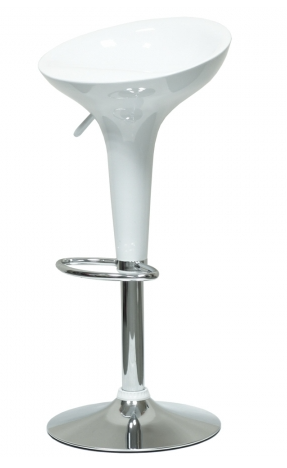 Барная стойка (рабочее место техническая зона)1Цвет белый. Длина 3 метра высота 1,2 метра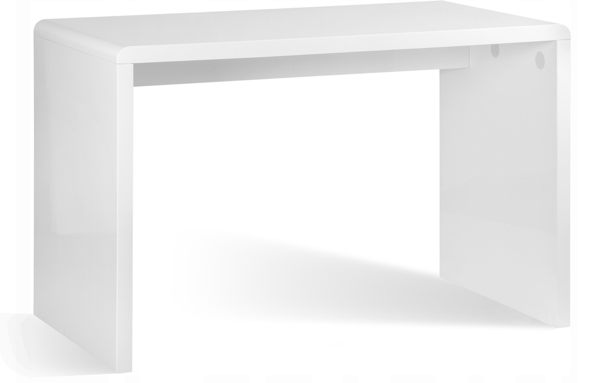 2Стойка для POS материалов и журналов 2Материал: алюминий, оргстекло. Цвет: серебристый. Количество карманов А4: 5шт.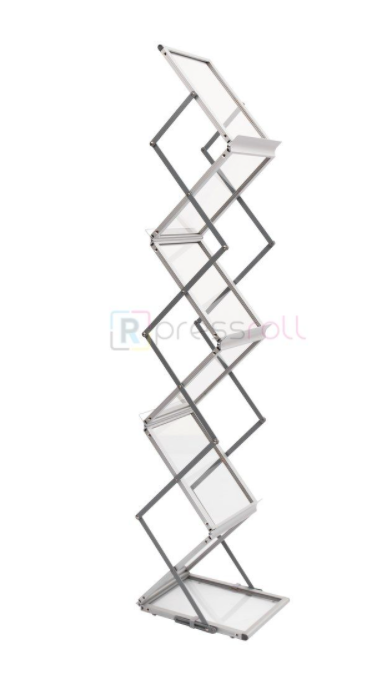 3Тумба-столик 3Цвет: белый. Материал: ЛДСП. Размеры (ДхШхВ): 60х30х62 см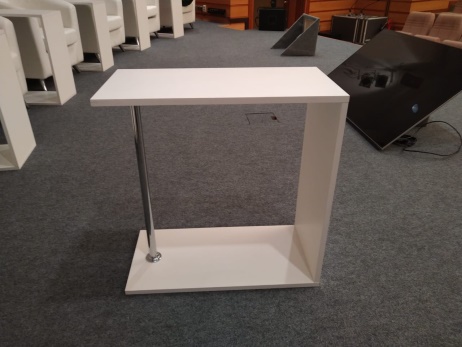 4Диваны в техническую зону 6Цвет: белый. Материал: искусственная кожа. Материал ножек: хромированная сталь. Размеры:180х77х70 см.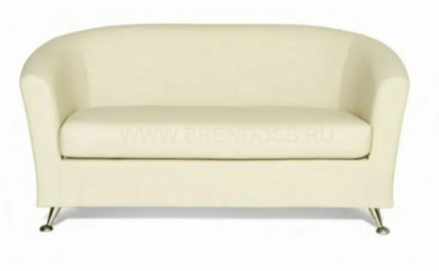 6Напольные декоративные композиции6По согласованию с заказчиком7Настольные декоративные композиции6По согласованию с заказчиком8Выставочное место (ЦВМ)2 комплектаКомод-витрина для презентации продукции.Цвет – белый, высота не более 80 см., ширина не менее 60 см., длина не менее 120 см. Выдвижные ящики – наличие. 9Манекены в зону культуры2 компл.Манекены мужчины и женщины, в традиционном наряде народов Республики Бурятия. Для мужчины – комплект воина с головным убором, обувью, авторское исполнение, натуральная кожа и др. материалы. Для женщины – дэгил с украшениями.Согласовывается с Заказчиком.10Тумбы выставочные6 комплектаТумбы для установки музейных экспонатов размер: 1,2*60, глубина 0,4м., высота стеклянного ларя 40 см, ларь с возможностью открытия фасадной дверцы и наличием замка.Внешний вид согласовывается с заказчиком.11Тумбы-стойки для подписания документов и выступлений3шт.Тумба-стойка. Габариты высота не выше 1,2м., ширина 50, глубина 50. Внешний вид согласовывается с заказчиком.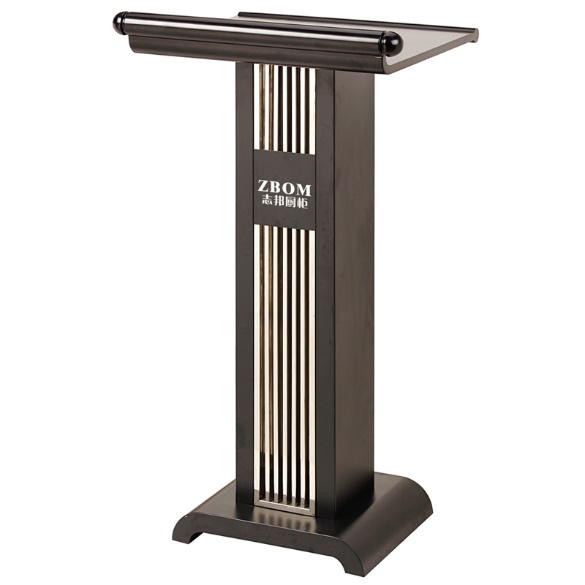 12Кулер 2Тип устройстваПитаниеТип установкиРазмеры, высотаРазмеры, длинаРазмеры, глубинаЗагрузка бутыли с водойТип охлажденияВодаМощность охлажденияпроизводительность охлаждениясветовая индикацияКулер для водыОт сетиНапольный- не менее 1000 мм.- не более 1200 мм.- не менее 300 мм.ВерхняяЭлектронное-горячая;- холодная.не менее 80 Вт.- не менее 1 л/часготовность горячей воды,готовность холодной воды,индикация питания13Холодильная витрина 1ТипОбщий объем, лРазмеры, мм (ШхГхВ)РазмораживаниеКласс энергопотребленияОбщий объем холодильной камеры, лВид компрессораОткрывание дверейКоличество дверейХолодильная витрина115845 х 545 х 540РучноеA+115КлассическийВправо114Холодильник в техническую зону1Габариты: высота не менее 1,2, ширина не менее 0,6, с наличием морозильной камеры.15Рабочее место ламы-астролога1 комплектСтол, лавочки с учетом традиционных буддийских рекомендаций и пожеланий, специально отшитые настилы для стола и лавокВнешний вид согласовывается с Заказчиком16Зона изделий из нефрита1 комплектВитрины: угловая (внешний угол) размеры ширина 2,7м. высота 1,0 м, глубина 0,5м. выступаюший угол ширина 2.0, высота 1,0 м. Сверху стеклянный ларь высотой 30 см. с возможностью открытия со внутренней стороны. Внутренняя часть шкафов с дверцами, врезные замки.  Внешний вид согласовывается с Заказчиком17Гостиная Губернатора1 комплектМебель в национальном стиле.Стол -1 шт. Стулья -12 шт. Камод -1 шт.Сундук матрешки комплект 3 шт. 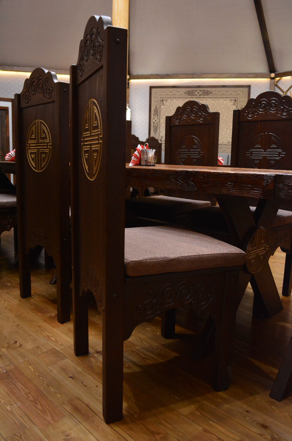 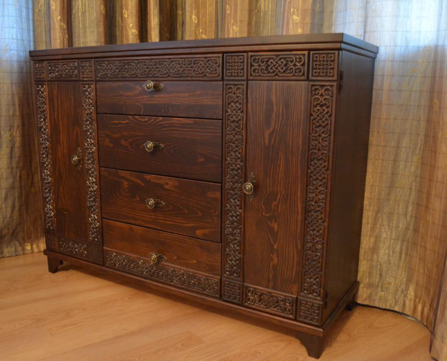 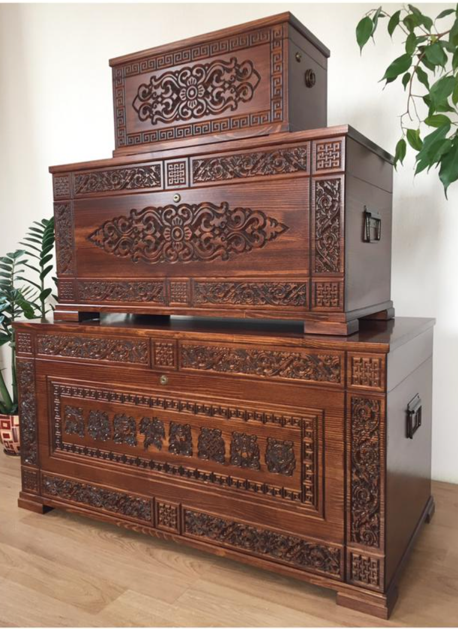 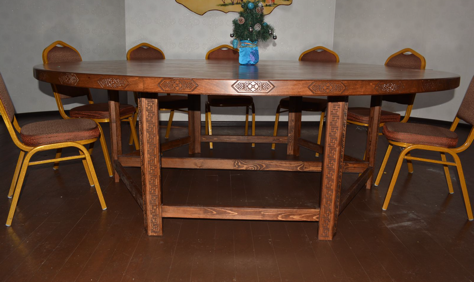 УЛИЧНАЯ ЗОНАУЛИЧНАЯ ЗОНАУЛИЧНАЯ ЗОНАУЛИЧНАЯ ЗОНАУЛИЧНАЯ ЗОНА1Кресло коричневого цвета6Цвет: коричневый. Материал: искусственная ротанг. Материал ножек:  сталь. Размеры:70х77х70 см.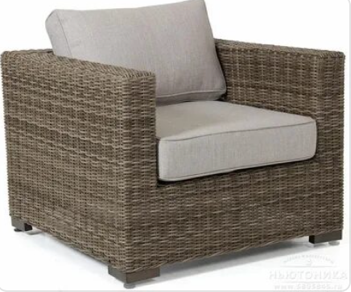 2Двухместный диван коричневого цвета 4Цвет - БелыйМатериалы: искусственный ротанг, металлическое основание, текстиль. Размеры:132 х 62 х 85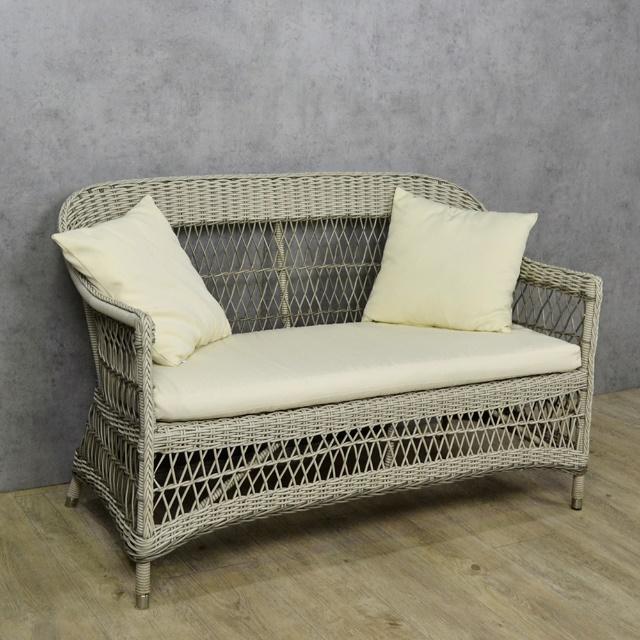 3Журнальный столик 4Цвет: белыйМатериалы: искусственный ротанг, каленое стеклоРазмеры: 100х60х40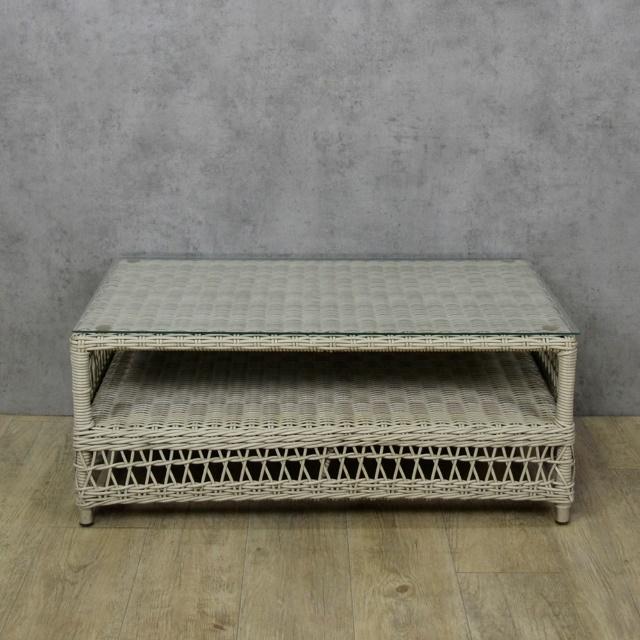 4Вешала в раздевалку для артистов4Хромированные стойки с плечиками для костюмов для единовременного размещения не менее 40 костюмов одновременно5Сто-тумба с зеркалом для нанесения грима со стулом2Зеркало должно иметь подсветку, размер зеркала не менее 120*60см., стол –тумба гримерный, цвет белый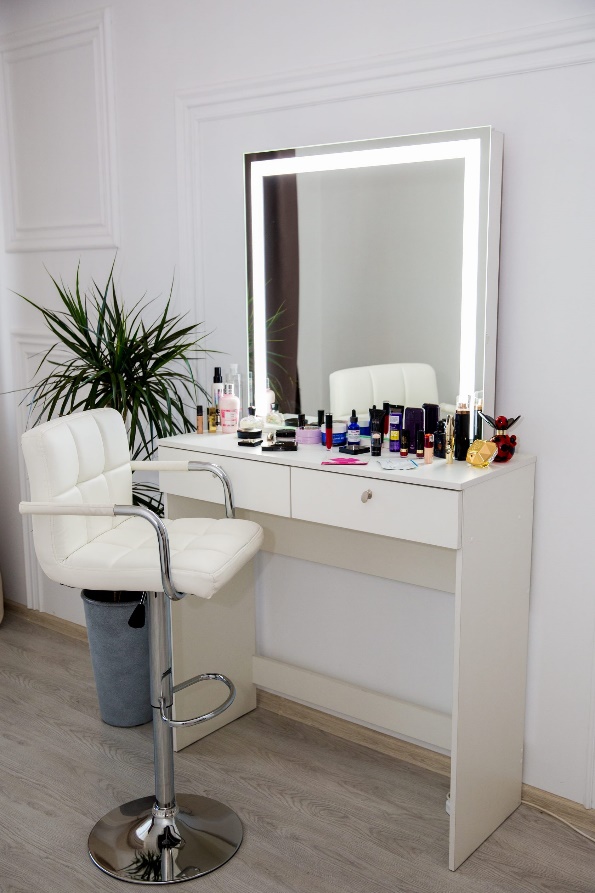 6Скамьи6Скамьи с мягкой обивкой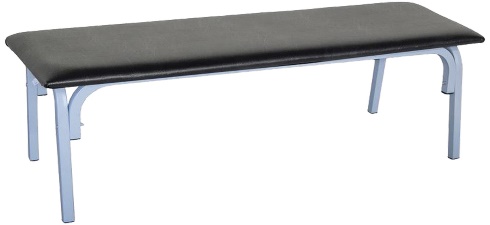 7Кресла-камни 30 шт.Материалы: натуральная шерсть, шерсть 100%, наполнитель, холлофайбер, вискозаРазмер: подушка серая большая 73*53, подушка средняя 57*42, подушка белая 48*36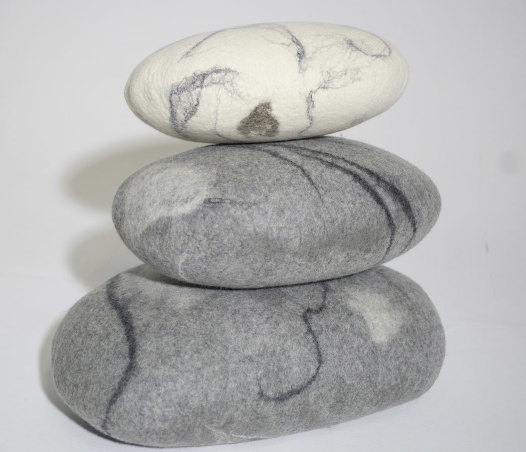 №НаименованиеХарактеристики, примерный внешний видКол-во1Сервер (встроенный компьютер)11Примерный внешний вид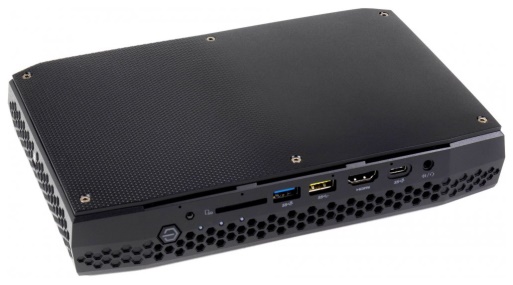 2Инфо дисплей4Примерный внешний вид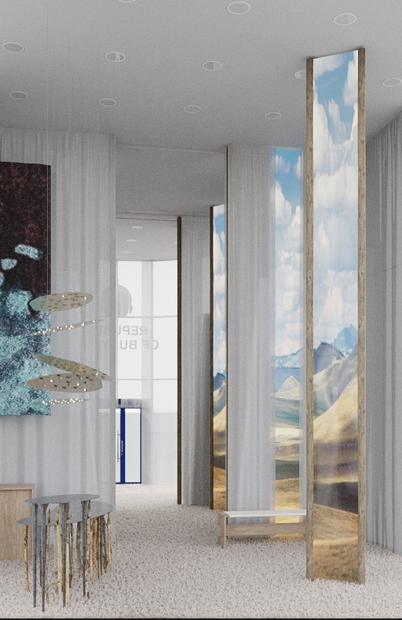 3VR инсталляция.Для обеспечения отображения и взаимодействия с посетителями стенда необходимы VR гарнитуры следующих технических характеристик:Экран: LCD, разрешение 1832×1920px на один глаз;Угол обзора: 90 градусов;Частота обновления экрана: нативная — 90Гц, рабочая — 72Гц;Межзрачковое расстояние: 3 режима 58мм, 63мм и 68 мм;Трекинг: Внутренний трекинг, 6 степеней свободы;Процессор: Qualcomm® Snapdragon XR2, Adreno 650;Оперативная память: 6Гб LPDDR5;Встроенная память: опции 64/256Гб;  Платформа: Oculus Mobile (на базе Android 10);Батарея: 3640 мАч с 10 Вт зарядкой;Вес шлема: 503 г;Подключение: 1x USB-C;Минимальное игровое пространство: 2 х 2 м.Управляющий ПК:Модель процессораIntel Core i7-11800HОбъем оперативной памяти16 ГБМодель видеокартыGeForce RTX 2060 и вышеОбщий объем твердотельных накопителей (SSD) от500 ГБМатеринская плата с поддержкой USB 3.11 шт.№НаименованиеХарактеристики, примерный внешний видКол-во2Сервер (встроенный компьютер)42Примерный внешний вид3Инфо дисплей43Примерный внешний вид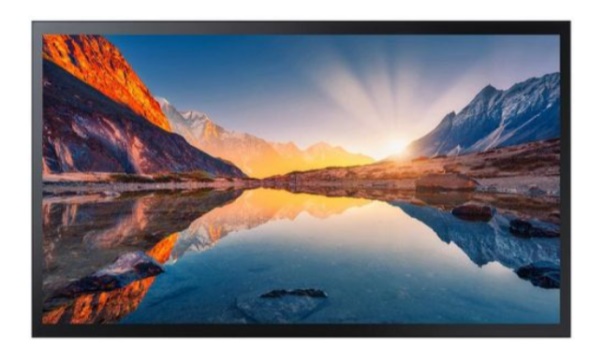 4Интерактивная панель 4№НаименованиеХарактеристики, примерный внешний вид2Сервер (встроенный компьютер)2Примерный внешний вид3Интерактивный проектор Epson с системой крепления и кабелями 3Примерный внешний вид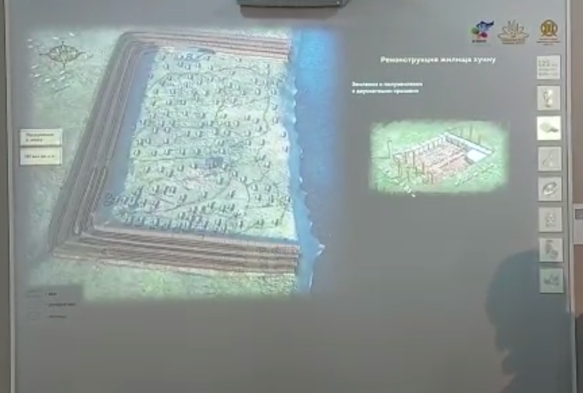 Инфо дисплей1Примерный внешний видИнтерактивная панель 1Примерный внешний вид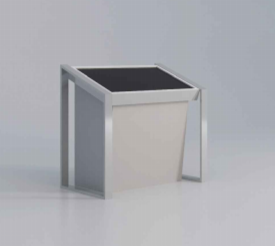 Мини-пк1Примерный внешний вид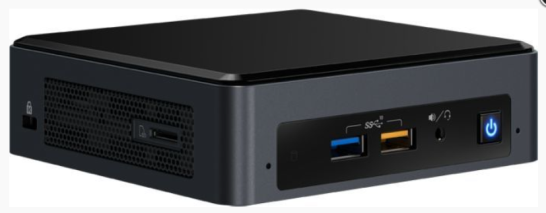 МонофонДинамик, База со встроенным медиаплеером, Соединительный кабель в металлорукаве, USB-провод1Примерный внешний вид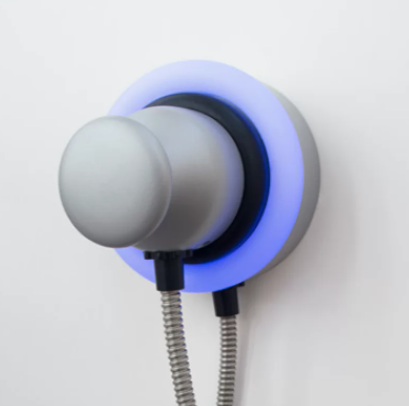 Инфо дисплейПримерный внешний видМини-пк17Светодиодные экраны на улицеПримерный внешний вид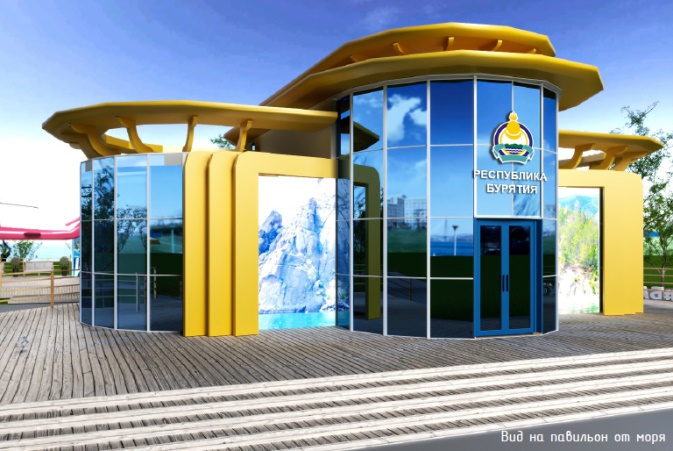 №НаименованиеХарактеристики, примерный внешний видКол-воноутбукFull HD (1920x1080), IPS, Intel Core i3-1115G4, ядра: 2 х 3 ГГц, RAM 8 ГБ, SSD 512 ГБ, Intel UHD Graphics , Windows 11 Home Single Language1принтерМФУ лазерное HP LaserJet Pro 400 M428fdn черно-белая печать, A4, 1200x1200 dpi, ч/б - 38 стр/мин (А4), АПД, факс, USB, Ethernet (RJ-45)№НаименованиеХарактеристики, примерный внешний видКол-воноутбукFull HD (1920x1080), IPS, Intel Core i3-1115G4, ядра: 2 х 3 ГГц, RAM 8 ГБ, SSD 512 ГБ, Intel UHD Graphics , Windows 11 Home Single Language1принтерМФУ лазерное HP LaserJet Pro 400 M428fdn черно-белая печать, A4, 1200x1200 dpi, ч/б - 38 стр/мин (А4), АПД, факс, USB, Ethernet (RJ-45)Мини-пк1Светодиодный экранПримерный внешний вид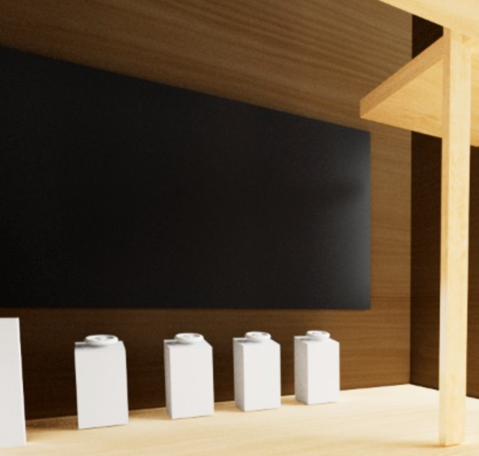 Мини-пк1Проекционная поверхностьПроекционная поверхность размер 2500*8000 м. Выполнена из белых нитей произведенных на Байкальском текстильном Комбинате. Со ледующими техническими характеристиками.Выкладка продукцииТумба с полками и настенными креплениями для выкладки продукции БТК Примерный внешний вид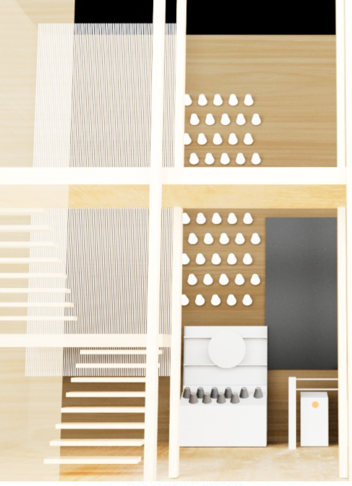 Проекционный комплексМини-пк1Светодиодный экран1Планшетный компьютерпланшетВнешний вид, корпусМатериал корпуса металлЭкран Диагональ экрана (дюйм) 12.9"Разрешение экрана  2732x2048Плотность пикселей 264 ppiЗащитное покрытие экрана - естьТехнология изготовления экрана  IPSТип сенсорного экрана  емкостныйМультитач-экран  естьСистемаПоддержка Google Mobile Services  - естьМодель процессора - M1Количество ядер  8Частота процессора  3.2 ГГцКонфигурация процессора  4x Firestorm 3.2 ГГц, 4x Icestorm 2.0 ГГцТехнологический процесс 5 нмОперативная память  8 ГБВстроенная память  256 ГББеспроводная связьМодуль сотовой связи 4G (LTE), 3G, GSM (без поддержки звонков)Wi-Fi естьСтандарт Wi-Fi 6 (802.11ax)Bluetooth естьВерсия Bluetooth 5.0ПитаниеИнтерфейс USB Type-CПриблизительное время работы до 9 чЗвукВстроенный динамик естьВстроенный микрофон естьФункциональностьПоддержка ГЛОНАСС естьGPS естьДатчики акселерометр (G-сенсор), барометр, гироскоп, сканер лица, сканер LiDAR, датчик освещенностиГабариты, весШирина 214.9 ммВысота  280.6 ммТолщина 6.4 ммВес 684 гСвернутьВыкладка продукцииТумба для выкладки продукции 500*500*1200 – в количестве 4 шт. Внешний вид комплекса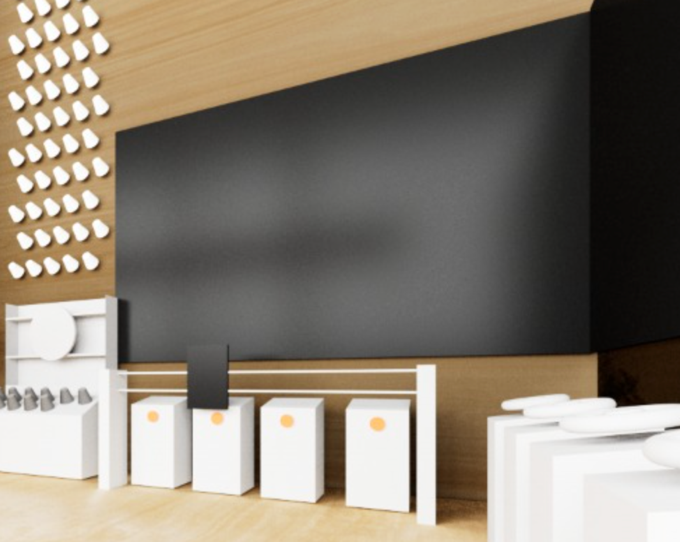 Lед-зкран 3500х4000Вес 60 кгРабочая поверхность экрана Н 1920 / V 2720 ммРасстояние между диодамишаг рiх 4 мм; Яркость 6500 сd/т*S рабочей поверхности экрана 5.2 м2; Разрешение экрана Н/V Н 480 / V 680 рiх; Общее количество рiх 326400 рiх; Энергопотребление макс/сред.2.2 кВт/ч / 16 кВт/чРабочее напряжение220 В, 50 ГцЧастота50-60 Гц; Угол обзораH 170°/V 120°Температура цвета3200 - 9300Контрастность5000:1Цветность16 bit;Частота обновления> 1920 НZУровень серого18 bitРазмер модуля мм. 320 х 160 ммРазрешение модуля Н/V80 х 40Количество модулей в экране Н 6 / V 171Управление стартовым экраномСтартовый экран можно запускать, просматривать, через некоторое время при отсутствии пользователей рядом, он запустится снова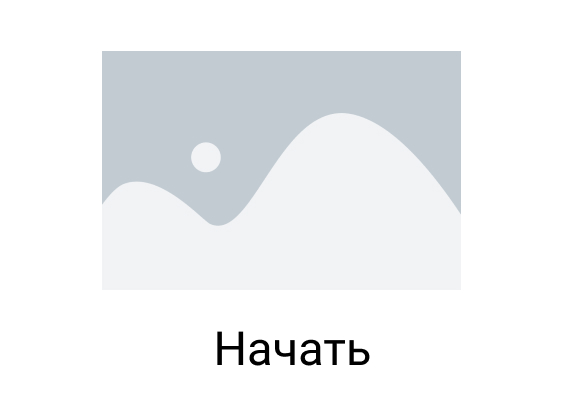 2Управление основным менюВозможность выбора разделов в меню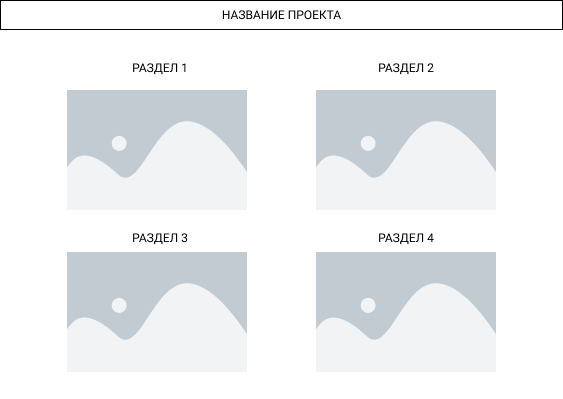 3Экран выбора составляющих меню Возможность выбора интересующих составляющих для погружения в виртуальное пространство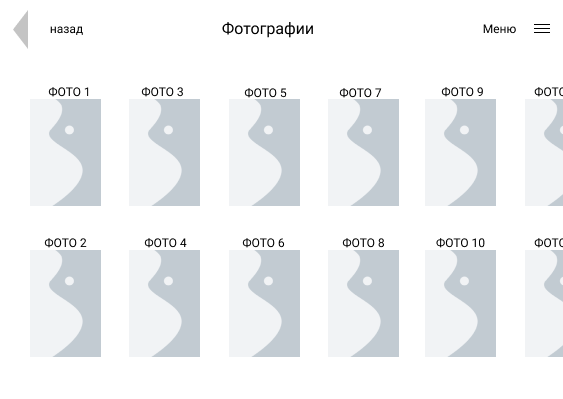 Технология матрицы, тип подсветкиIPS D-LEDРазрешение1920 x 1080Яркость,кд350Контрастность1400:1Режим работы12/7Портретный режимНетВстроенный плеерДа24/7НетVESA200 х 200№НаименованиеОписаниеПримерный вид1Экран проигрывания основных видеоПосетитель видит не сенсорный экран, на котором демонстрируются видеоролики в цикле; это могут быть фото и реплики на картины художников РБ; Видео может быть дополнено графическим сопровождением, текстом или анимацией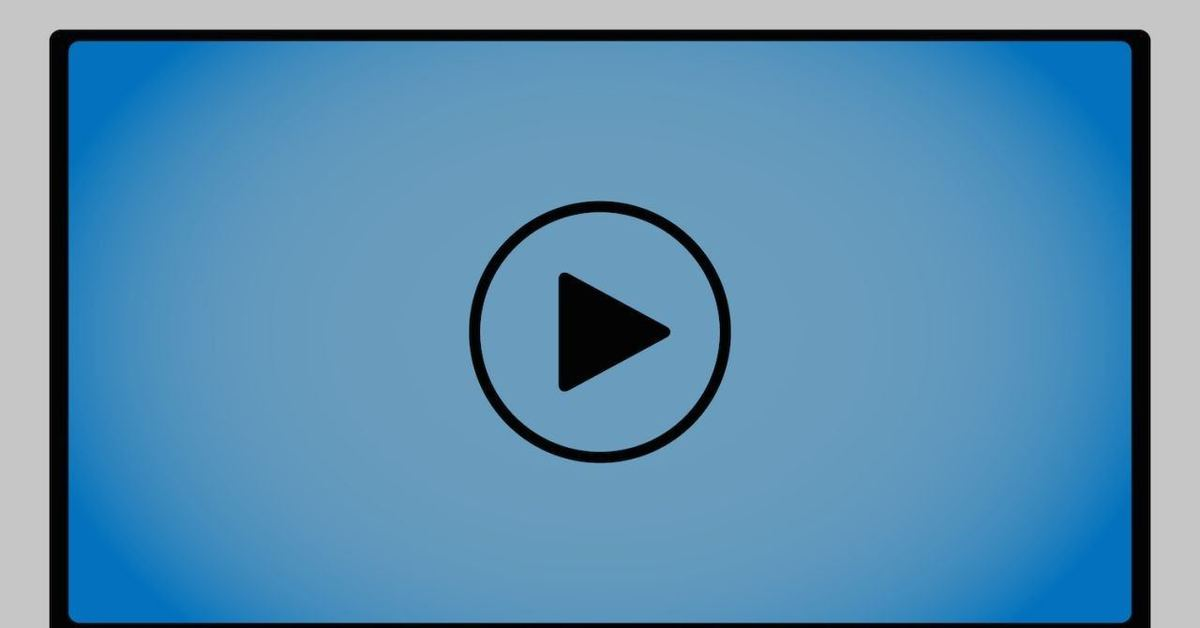 Технология матрицы, тип подсветкиIPS D-LEDРазрешение1920 x 1080Яркость,кд350Контрастность1400:1Режим работы12/7Портретный режимНетВстроенный плеерДа24/7НетVESA200 х 200Предустановленная ОСWindowsПроизводитель процессора:IntelСерия процессора:Core i3Тактовая частота ядра, в гигагерцах:2.4Графический процессор видеокарты:IntelОбъем оперативной памяти, в гигабайтах:4Тип оперативной памяти:ddr3Объем SSD, в гигабайтах:128Состав комплекта: Динамик, База со встроенным медиаплеером, Соединительный кабель в металлорукаве, USB-проводМини-пк1Светодиодный экранПримерный внешний видМини-пк1Проекционная поверхностьПроекционная поверхность размер 2500*8000 м. Выполнена из белых нитей, произведенных на Байкальском текстильном Комбинате. Выкладка продукцииТумба с полками и настенными креплениями для выкладки продукции БТК Примерный внешний видПроекционный комплексМини-пк1Светодиодный экран1Планшетный компьютерпланшетВнешний вид, корпусМатериал корпуса металлЭкран Диагональ экрана (дюйм) 12.9"Разрешение экрана  2732x2048Плотность пикселей 264 ppiЗащитное покрытие экрана - естьТехнология изготовления экрана  IPSТип сенсорного экрана  емкостныйМультитач-экран  естьСистемаПоддержка Google Mobile Services  - естьМодель процессора - M1Количество ядер  8Частота процессора  3.2 ГГцКонфигурация процессора  4x Firestorm 3.2 ГГц, 4x Icestorm 2.0 ГГцТехнологический процесс 5 нмОперативная память  8 ГБВстроенная память  256 ГББеспроводная связьМодуль сотовой связи 4G (LTE), 3G, GSM (без поддержки звонков)Wi-Fi естьСтандарт Wi-Fi 6 (802.11ax)Bluetooth естьВерсия Bluetooth 5.0ПитаниеИнтерфейс USB Type-CПриблизительное время работы до 9 чЗвукВстроенный динамик естьВстроенный микрофон естьФункциональностьПоддержка ГЛОНАСС естьGPS естьДатчики акселерометр (G-сенсор), барометр, гироскоп, сканер лица, сканер LiDAR, датчик освещенностиГабариты, весШирина 214.9 ммВысота  280.6 ммТолщина 6.4 ммВес 684 гСвернутьВыкладка продукцииТумба для выкладки продукции 500*500*1200 – в количестве 4 шт. Внешний вид комплексаТехнология матрицы, тип подсветкиIPS D-LEDРазрешение1920 x 1080Яркость,кд350Контрастность1400:1Режим работы12/7Портретный режимНетВстроенный плеерДа24/7НетVESA200 х 200Тип сенсораПроекционно-емкостнойКоличество касаний12Диагональ43Технология матрицы, тип подсветкиAMVA3 LED Разрешение1920 x 1080Яркость,кд400Контрастность4000:1Режим работы24/7Входы2 HDMI, DisplayPort, USB, VGA (D-sub 15pin), Audio In, RS232С, RJ45ВыходыAudio outДинамикиДаVESA400 x 200Предустановленная ОСWindowsПроизводитель процессора:IntelСерия процессора:Core i5Тактовая частота ядра, в гигагерцах:2.9Графический процессор видеокарты:Intel UHD 630Объем оперативной памяти, в гигабайтах:8Тип оперативной памяти:ddr3Объем SSD, в гигабайтах:1281Управление стартовым экраномСтартовый экран можно запускать, просматривать, через некоторое время при отсутствии пользователей рядом, он запустится снова2Управление основным менюВозможность выбора разделов в меню3Просмотр информации Возможность просмотра и выбора фотографий/роликов, а также их пролистывания4Режим просмотра файловВозможность просматривать документы в формате PDF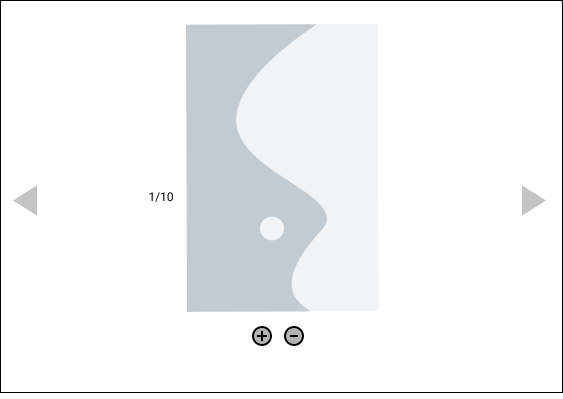 